МДК 02.04 Практикум по художественной обработке материаловГруппы ДО 261Преподаватель Лешкенова Л.К.Тема 1.2. Конструирование пособий для театрализованной деятельности детского садаПрактический блокИнформационный материал.Используйте ссылки:1.. https://www.youtube.com/watch?v=QU3PQ4txDBY Пальчиковый театр –мышка2. https://www.youtube.com/watch?v=65zrbUEmv1c Пальчиковыйтеатр -собачка 3. https://www.youtube.com/watch?v=HIjjwxto1y8 Пальчиковый театр -лисичкаИНСТРУКЦИОННО-ТЕХНОЛОГИЧЕСКАЯ КАРТА ИНСТРУКЦИОННО-ТЕХНОЛОГИЧЕСКАЯ КАРТА ИНСТРУКЦИОННО-ТЕХНОЛОГИЧЕСКАЯ КАРТА ИНСТРУКЦИОННО-ТЕХНОЛОГИЧЕСКАЯ КАРТА № занятийНаименование темыпрактического занятияТехнология выполнения заданияЗадания для выполнениясамостоятельной работы,рекомендуемая литература1234Тема 1.2. Конструирование пособий для театрализованной деятельности детского садаТема 1.2. Конструирование пособий для театрализованной деятельности детского садаТема 1.2. Конструирование пособий для театрализованной деятельности детского садаТема 1.2. Конструирование пособий для театрализованной деятельности детского сада34Конструирование пособий для театрализованной деятельности, проведения тематических праздниковТехнология изготовления изделий в технике вязания крючком. Пальчиковый театр.План выполнения работы:Выбор пособия для театрализованной деятельности. Пальчиковый театр:Подготовка материалов и инструментов для работы;Выполнение образцов для изготовления изделия;Выполнение пособия для театрализованной деятельности. Пальчиковая кукла ( два персонажа);Художественное оформление изделия;Защита работы , отправить фото работы с автором по почте LLKengels2018@mail.ruЗарисовка(фотографии)   пособийдля  театрализованной деятельности, пальчикового театра в группе ДОУ Выполнение пособия дляпальчикового театра Интернет -  ресурсы:Вязание куколhttps://kru4ok.ru/kukly-kryuchkom-dajjdzhest/Вязаные куклы крючкомhttps://postila.ru/id3683515/vyazanyie-kuklyi-kryuchkom_Видео уроки по вязанию крючкомhttps://mysekret.ru/vyazanie/vyazanye-igrushki-kryuchkom-so-sxemami-i-opisaniem-master-klass.htmlВидео уроки по вязанию куколhttp://ped-kopilka.ru/blogs/gulnara-mihailovna-tuzova/palchikovyi-kukolnyi-teatr-repka-svoimi-rukami-kryuchkom-shemy-podrobnoe-opisanie-master-klas-s-poshagovymi-foto.htmlВязание кукол для сказки «Теремокhttp://rukimam.ru/forum/viewtopic.php?t=326Пальчиковые куклы крючкомhttp://vjazanie.info/kryuchkom/igrushki/palchikovye-kukly-kryuchkom-sxemy-vyazaniya.html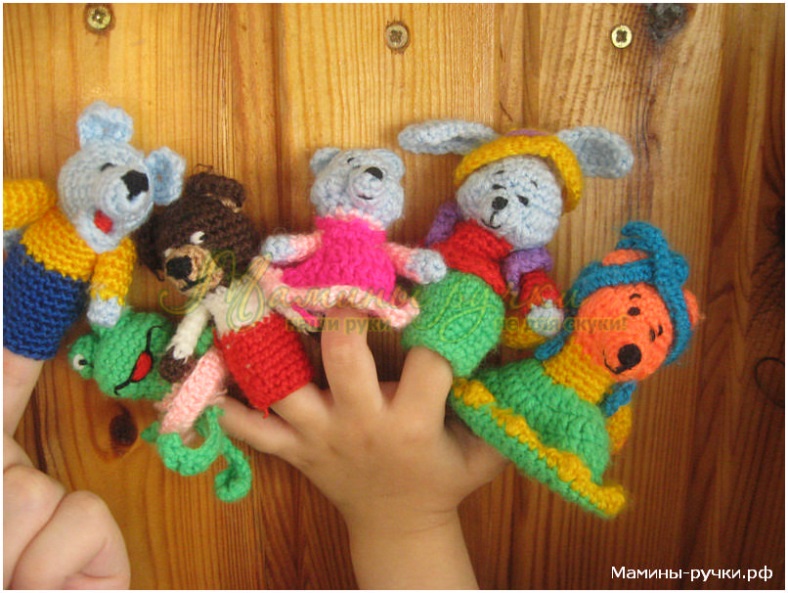 35Выполнение сюжетной композиции, пособий.  Пальчиковая кукла.План выполнения работы:Выбор пособия для театрализованной деятельности. Пальчиковый театр:Подготовка материалов и инструментов для работы;Выполнение образцов для изготовления изделия;Выполнение пособия для театрализованной деятельности. Пальчиковая кукла ( два персонажа);Художественное оформление изделия;Защита работы , отправить фото работы с автором по почте LLKengels2018@mail.ruЗарисовка(фотографии)   пособийдля  театрализованной деятельности, пальчикового театра в группе ДОУ Выполнение пособия дляпальчикового театра Интернет -  ресурсы:Вязание куколhttps://kru4ok.ru/kukly-kryuchkom-dajjdzhest/Вязаные куклы крючкомhttps://postila.ru/id3683515/vyazanyie-kuklyi-kryuchkom_Видео уроки по вязанию крючкомhttps://mysekret.ru/vyazanie/vyazanye-igrushki-kryuchkom-so-sxemami-i-opisaniem-master-klass.htmlВидео уроки по вязанию куколhttp://ped-kopilka.ru/blogs/gulnara-mihailovna-tuzova/palchikovyi-kukolnyi-teatr-repka-svoimi-rukami-kryuchkom-shemy-podrobnoe-opisanie-master-klas-s-poshagovymi-foto.htmlВязание кукол для сказки «Теремокhttp://rukimam.ru/forum/viewtopic.php?t=326Пальчиковые куклы крючкомhttp://vjazanie.info/kryuchkom/igrushki/palchikovye-kukly-kryuchkom-sxemy-vyazaniya.html36Выполнение сюжетной композиции, пособий.   Пальчиковая кукла.План выполнения работы:Выбор пособия для театрализованной деятельности. Пальчиковый театр:Подготовка материалов и инструментов для работы;Выполнение образцов для изготовления изделия;Выполнение пособия для театрализованной деятельности. Пальчиковая кукла ( два персонажа);Художественное оформление изделия;Защита работы , отправить фото работы с автором по почте LLKengels2018@mail.ruЗарисовка(фотографии)   пособийдля  театрализованной деятельности, пальчикового театра в группе ДОУ Выполнение пособия дляпальчикового театра Интернет -  ресурсы:Вязание куколhttps://kru4ok.ru/kukly-kryuchkom-dajjdzhest/Вязаные куклы крючкомhttps://postila.ru/id3683515/vyazanyie-kuklyi-kryuchkom_Видео уроки по вязанию крючкомhttps://mysekret.ru/vyazanie/vyazanye-igrushki-kryuchkom-so-sxemami-i-opisaniem-master-klass.htmlВидео уроки по вязанию куколhttp://ped-kopilka.ru/blogs/gulnara-mihailovna-tuzova/palchikovyi-kukolnyi-teatr-repka-svoimi-rukami-kryuchkom-shemy-podrobnoe-opisanie-master-klas-s-poshagovymi-foto.htmlВязание кукол для сказки «Теремокhttp://rukimam.ru/forum/viewtopic.php?t=326Пальчиковые куклы крючкомhttp://vjazanie.info/kryuchkom/igrushki/palchikovye-kukly-kryuchkom-sxemy-vyazaniya.html37Выполнение сюжетной композиции, пособий.  Пальчиковая кукла.План выполнения работы:Выбор пособия для театрализованной деятельности. Пальчиковый театр:Подготовка материалов и инструментов для работы;Выполнение образцов для изготовления изделия;Выполнение пособия для театрализованной деятельности. Пальчиковая кукла ( два персонажа);Художественное оформление изделия;Защита работы , отправить фото работы с автором по почте LLKengels2018@mail.ruЗарисовка(фотографии)   пособийдля  театрализованной деятельности, пальчикового театра в группе ДОУ Выполнение пособия дляпальчикового театра Интернет -  ресурсы:Вязание куколhttps://kru4ok.ru/kukly-kryuchkom-dajjdzhest/Вязаные куклы крючкомhttps://postila.ru/id3683515/vyazanyie-kuklyi-kryuchkom_Видео уроки по вязанию крючкомhttps://mysekret.ru/vyazanie/vyazanye-igrushki-kryuchkom-so-sxemami-i-opisaniem-master-klass.htmlВидео уроки по вязанию куколhttp://ped-kopilka.ru/blogs/gulnara-mihailovna-tuzova/palchikovyi-kukolnyi-teatr-repka-svoimi-rukami-kryuchkom-shemy-podrobnoe-opisanie-master-klas-s-poshagovymi-foto.htmlВязание кукол для сказки «Теремокhttp://rukimam.ru/forum/viewtopic.php?t=326Пальчиковые куклы крючкомhttp://vjazanie.info/kryuchkom/igrushki/palchikovye-kukly-kryuchkom-sxemy-vyazaniya.html38Выполнение сюжетной композиции, пособий.   Пальчиковая кукла..Примеры выполнения работы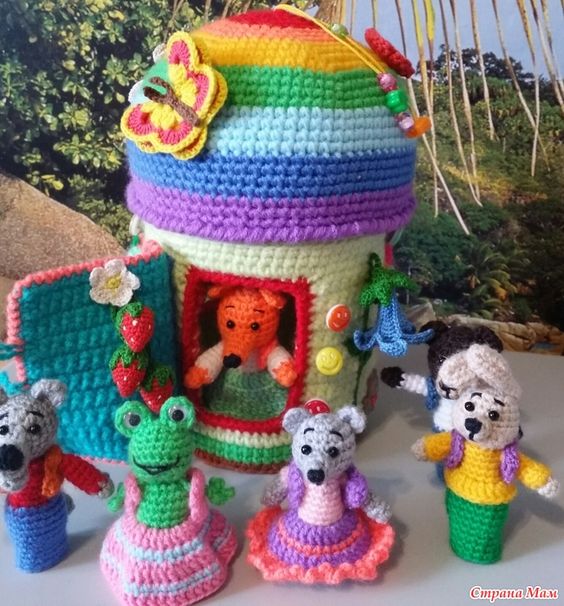 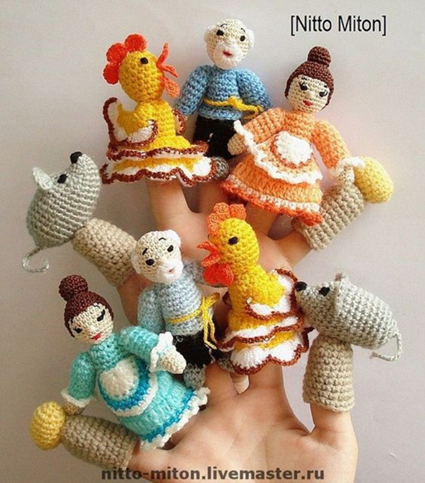 Зарисовка(фотографии)   пособийдля  театрализованной деятельности, пальчикового театра в группе ДОУ Выполнение пособия дляпальчикового театра Интернет -  ресурсы:Вязание куколhttps://kru4ok.ru/kukly-kryuchkom-dajjdzhest/Вязаные куклы крючкомhttps://postila.ru/id3683515/vyazanyie-kuklyi-kryuchkom_Видео уроки по вязанию крючкомhttps://mysekret.ru/vyazanie/vyazanye-igrushki-kryuchkom-so-sxemami-i-opisaniem-master-klass.htmlВидео уроки по вязанию куколhttp://ped-kopilka.ru/blogs/gulnara-mihailovna-tuzova/palchikovyi-kukolnyi-teatr-repka-svoimi-rukami-kryuchkom-shemy-podrobnoe-opisanie-master-klas-s-poshagovymi-foto.htmlВязание кукол для сказки «Теремокhttp://rukimam.ru/forum/viewtopic.php?t=326Пальчиковые куклы крючкомhttp://vjazanie.info/kryuchkom/igrushki/palchikovye-kukly-kryuchkom-sxemy-vyazaniya.html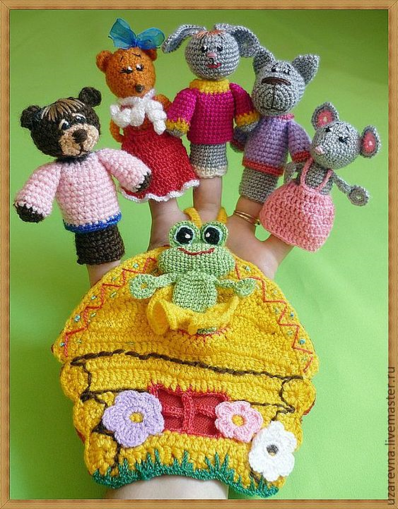 Примеры выполнения работыЗарисовка(фотографии)   пособийдля  театрализованной деятельности, пальчикового театра в группе ДОУ Выполнение пособия дляпальчикового театра Интернет -  ресурсы:Вязание куколhttps://kru4ok.ru/kukly-kryuchkom-dajjdzhest/Вязаные куклы крючкомhttps://postila.ru/id3683515/vyazanyie-kuklyi-kryuchkom_Видео уроки по вязанию крючкомhttps://mysekret.ru/vyazanie/vyazanye-igrushki-kryuchkom-so-sxemami-i-opisaniem-master-klass.htmlВидео уроки по вязанию куколhttp://ped-kopilka.ru/blogs/gulnara-mihailovna-tuzova/palchikovyi-kukolnyi-teatr-repka-svoimi-rukami-kryuchkom-shemy-podrobnoe-opisanie-master-klas-s-poshagovymi-foto.htmlВязание кукол для сказки «Теремокhttp://rukimam.ru/forum/viewtopic.php?t=326Пальчиковые куклы крючкомhttp://vjazanie.info/kryuchkom/igrushki/palchikovye-kukly-kryuchkom-sxemy-vyazaniya.html